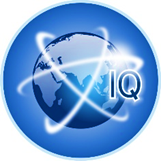 Информационный Центр «Матрица Интеллекта»Свидетельство о регистрации средства массовой информации Эл № ФС77-62635 от 10.08.2015г.Всероссийский конкурс «ПрофУспех- 2016»Сайт Конкурса: http://matrint.ruК участию в Конкурсе приглашаются работники образовательных учреждений, реализующих программы дошкольного, начального общего, основного общего и среднего (полного) общего образования, а также специалисты учреждений среднего профессионального  образования.Всероссийский конкурс для резидентов Российской Федерации (граждан Российской Федерации, постоянно проживающие в РФ)Цель Конкурса: выявление и распространение лучших образцов педагогического мастерства в работе.Участники конкурсаПедагоги дошкольных образовательных учреждений любого типа Российской Федерации.Педагоги учреждений дополнительного образования любого типа Российской Федерации.Педагоги образовательных учреждений любого типа Российской Федерации (школ, лицеев, гимназий, колледжей и др. образовательных учреждений).Все желающие.1. Порядок и правила проведения Конкурса1.1.  Сроки проведения: 16 ноября 2015 года –31января 2016 года.Подведение итогов: 01февраля 2015 года – 21февраля 2016 года.Итоги Конкурсабудут размещены на нашем сайте (http://matrint.ru) 22 февраля 2016 года. Дипломы в электронном виде рассылаются участникам в течение одного месяца после подведения итогов. Дипломы в бумажном виде (заказными письмами) рассылаются участникам в течение одного месяца после подведения итогов.2. Номинации Конкурса.2.1 Номинации для педагогов:- «Лучшая методическая разработка урока».- «Лучшая методическая разработка занятия».-  «Лучший интегрированный урок».- «Лучшая презентация к уроку».- «Лучший открытый урок».- «Лучшее внеклассное мероприятие».- «Лучший конспект занятия (НОД)».- «Лучший сценарий праздника».- «Лучший классный час».- «Лучшее тематическое родительское собрание».- «Лучший медиаурок».- «Лучший педагогический проект».- «Лучший мастер - класс».- «Лучший авторский буклет».- «Лучшее праздничное оформление».3. Порядок проведения Конкурса.3.1.Конкурс проводится в заочной форме.3.2. Работы должны быть получены не позднее 31 января 2016 года.3.3. Материалы, направленные на Конкурс, не рецензируются и не возвращаются; весь материал хранится в архивах ИЦ «Матрица Интеллекта» в течение двух лет.3.4. Конкурсные материалы участников Конкурса, могут быть использованы организаторами в средствах массовой информации Информационного Центра «Матрица Интеллекта», а также при организации выставок и иных публичных мероприятий для популяризации и освещения деятельности Конкурса с сохранением авторства Конкурсантов без дополнительных условий и без выплаты авторских гонораров или иных отчислений.3.5. Заявочный комплект материалов необходимо направить в Оргкомитет по электронному адресу:  matrint@yandex.ru с обязательной (чётко  и грамотно прописанной) темой письма: Всероссийский конкурс «ПрофУспех- 2016».3.6. Участие в Конкурсе платное.Стоимость участия в Конкурсе за одну работу:- стоимость участия для одного педагога - 200 рублей (получение наградного электронным вариантом),-  стоимость участия для одного педагога - 300 рублей (получение наградного материала почтой России заказным письмом).При отправке наградного материала в 2-х вариантах –  электронном и почтой России – стоимость участия суммируется.Оплата организационного взноса производится за каждую конкурсную работу.Воспитанники детских домов, центров реабилитации детей- инвалидов и коррекционных учебных организаций (учреждений) принимают бесплатное участие в наших мероприятиях. Бесплатное участие возможно при предъявлении соответствующего документа (справка- подтверждение) и не более двух участников от образовательной организации (учреждения) в одном конкурсе. Получение наградного материала осуществляется электронным письмом на адрес, указанный в заявке.3.7. Отправляя заявку на электронную почту ИЦ «Матрица Интеллекта», участник соглашается с условиями настоящего Положения о Конкурсе, Договором- оферты. Сбор и обработка результатов участников Конкурса производится в соответствии с регламентирующим сбор и обработку персональных данных законодательством Российской Федерации. Сбору и обработке подлежат фамилии и имена участников, их школы, классы и работы на конкурс, а также иных данных, необходимых для регистрации в качестве участника Конкурса.Условия участия в конкурсе: Для участия в конкурсе участникам необходимо Выполнить работу в соответствии с указанными требованиямиЗаполнить Заявку участника по указанной форме (Приложение №1).Оплатить участие в Конкурсе (по реквизитам, указанным в бланке квитанции в Приложении №2). Заявку, копию документа об оплате участия в Конкурсе (согласно реквизитам, см. Приложение 2)  и  конкурсные работы в электронном виде отправить по электронной почте одним  архивом (по имени автора, например Иванова А.Т.) на адрес: matrint@yandex.ruТема электронного письма - название Конкурса.На конкурс не допускаются произведения, нарушающие авторские права, содержащие ненормативную лексику, а также другие нарушения действующего законодательства.4. Требования к оформлению и содержанию материалов.4.1. Конкурсные материалы представляются в электронном варианте, выполненные в Программе Microsoft Office Word, шрифтом TimesNewRoman, размер шрифта 14, интервал – 1,5. Страницы должны быть пронумерованы.  Презентация до 20 слайдов, выполненная в Программе Microsoft Office PowerPoint.4.1.1. Карты, схемы, иллюстрации, фотографии и др. иллюстративный материал может быть представлен в основном тексте (Microsoft Office Word)  или в Приложении в формате JPG или GIF. 4.1.3. В номинации «Фотоконкурс» один участник представляет 1- 3 фотографии, выполненные автором в форматах *.JPG, *.TIF, *.GIF. Фотографии должны иметь краткую аннотацию (1-3 предложения). Критерии оценок работ:соответствие работы теме Конкурса;степень самостоятельности и творческого личностного подхода;оригинальность, уникальность раскрытия темы Конкурса;оформление конкурсного проекта согласно всем предъявляемым  требованиям.4.2. Апелляции по итогам Конкурса не принимаются.4.3. При отправке работ по электронной почте участники получают уведомление о получении материалов. Если в течение трех дней  уведомление вам не поступило – отправьте работу повторно.Заявки и конкурсные работы, не соответствующие требованиям данного  Положения,  не рассматриваются. Оплата оргвзноса не возвращается.5. Подведение итогов Конкурса.5.1. Победители и призёры в каждой номинации награждаются Дипломами I, II, III степеней.5.2. Все участники Конкурса, представившие материалы на конкурс, получают Диплом (Сертификат)участника. Все педагоги (руководители проекта), подготовившие и победителей, и участников Конкурса, будут награждены Благодарственным письмом.5.3. Организационным комитетом Конкурса, поддерживающими организациями, спонсорами могут устанавливаться другие формы и методы поощрения его участников и победителей.5.4. Результаты Конкурса отражаются в протоколе заседания Экспертного совета.6. Рассылка документации по итогам Конкурса.6.1.  Диплом оправляется на адрес и имя получателя, которые указаны в Заявке. Также доставка может быть осуществлена на адрес направляющей организации, если при формировании Заявки другого адреса указано не было. Будьте внимательны при заполнении Заявки!6.2. Дипломы предоставляются участникам в следующих вариантах: электронная версия (для дальнейшего самостоятельного тиражирования) или оригинальная отпечатанная версия. В Заявке указать выбранную вами версию. Документация рассылается в течение 1месяца  после оглашения итогов на сайте без дополнительного запроса.  Приложение 1Заявка на участие во Всероссийском конкурсе«ПрофУспех- 2016»(педагоги) Отправка заявки и материалов на конкурс означает, что Вы полностью ознакомились и согласны с условиями Конкурса и Договором- оферты и выражаете свое согласие с обработкой Ваших персональных данныхПриложение 2Внимание! При оплате регистрационного взноса банк может взимать комиссию. Размер комиссии вы можете уточнить в отделении банка или на сайте банка. Обычно он составляет 3% от суммы платежа, но не менее 50 руб. и не более 2000 руб. ФИО участника ФИО участника в Дательном падеже (выдано кому?)НоминацияДолжностьОбразовательное учреждение (сокращенный вариант), адрес ОУЭлектронная почта, почтовый адрес (с почтовым индексом),на который высылаются наградные материалы (с указанием ФИО адресата)Электронная почта образовательного учреждения (организации)Указать вариант наградного материала (электронный или бумажный)Ваши пожелания и предложения оргкомитету по организации и проведению творческих конкурсовСогласие на размещение материала на сайте конкурса с указанием автора Да/Нет(ненужное убрать)Согласие на рассылку информации от ИЦ «Матрица Интеллекта»Да/Нет(ненужное убрать)ИзвещениеКассирОбщество с ограниченной ответственностью «Арон»Общество с ограниченной ответственностью «Арон»Общество с ограниченной ответственностью «Арон»Общество с ограниченной ответственностью «Арон»Общество с ограниченной ответственностью «Арон»Общество с ограниченной ответственностью «Арон»Общество с ограниченной ответственностью «Арон»Общество с ограниченной ответственностью «Арон»Общество с ограниченной ответственностью «Арон»Общество с ограниченной ответственностью «Арон»ИзвещениеКассир                                                                 (наименование получателя платежа)                                                                  (наименование получателя платежа)                                                                  (наименование получателя платежа)                                                                  (наименование получателя платежа)                                                                  (наименование получателя платежа)                                                                  (наименование получателя платежа)                                                                  (наименование получателя платежа)                                                                  (наименование получателя платежа)                                                                  (наименование получателя платежа)                                                                  (наименование получателя платежа) ИзвещениеКассир4205305530/4205010014205305530/420501001407028102260000060944070281022600000609440702810226000006094407028102260000060944070281022600000609440702810226000006094ИзвещениеКассир       (ИНН/КПП получателя платежа )                                                         ( номер счета получателя платежа)       (ИНН/КПП получателя платежа )                                                         ( номер счета получателя платежа)       (ИНН/КПП получателя платежа )                                                         ( номер счета получателя платежа)       (ИНН/КПП получателя платежа )                                                         ( номер счета получателя платежа)       (ИНН/КПП получателя платежа )                                                         ( номер счета получателя платежа)       (ИНН/КПП получателя платежа )                                                         ( номер счета получателя платежа)       (ИНН/КПП получателя платежа )                                                         ( номер счета получателя платежа)       (ИНН/КПП получателя платежа )                                                         ( номер счета получателя платежа)       (ИНН/КПП получателя платежа )                                                         ( номер счета получателя платежа)       (ИНН/КПП получателя платежа )                                                         ( номер счета получателя платежа)ИзвещениеКассир Отделение № 8615 Сбербанка России  г.Кемерово Отделение № 8615 Сбербанка России  г.Кемерово Отделение № 8615 Сбербанка России  г.Кемерово Отделение № 8615 Сбербанка России  г.Кемерово Отделение № 8615 Сбербанка России  г.Кемерово Отделение № 8615 Сбербанка России  г.КемеровоБИКБИК043207612ИзвещениеКассир                     (наименование банка получателя платежа)                     (наименование банка получателя платежа)                     (наименование банка получателя платежа)                     (наименование банка получателя платежа)                     (наименование банка получателя платежа)                     (наименование банка получателя платежа)                     (наименование банка получателя платежа)                     (наименование банка получателя платежа)                     (наименование банка получателя платежа)                     (наименование банка получателя платежа)ИзвещениеКассирНомер кор./сч. банка получателя платежаНомер кор./сч. банка получателя платежаНомер кор./сч. банка получателя платежаНомер кор./сч. банка получателя платежаНомер кор./сч. банка получателя платежа3010181020000000061230101810200000000612301018102000000006123010181020000000061230101810200000000612ИзвещениеКассирЗа информационные услуги дляЗа информационные услуги дляЗа информационные услуги дляЗа информационные услуги дляЗа информационные услуги дляЗа информационные услуги дляИзвещениеКассир                       (наименование платежа)                                                               (номер лицевого счета (код) плательщика)                       (наименование платежа)                                                               (номер лицевого счета (код) плательщика)                       (наименование платежа)                                                               (номер лицевого счета (код) плательщика)                       (наименование платежа)                                                               (номер лицевого счета (код) плательщика)                       (наименование платежа)                                                               (номер лицевого счета (код) плательщика)                       (наименование платежа)                                                               (номер лицевого счета (код) плательщика)                       (наименование платежа)                                                               (номер лицевого счета (код) плательщика)                       (наименование платежа)                                                               (номер лицевого счета (код) плательщика)                       (наименование платежа)                                                               (номер лицевого счета (код) плательщика)                       (наименование платежа)                                                               (номер лицевого счета (код) плательщика)ИзвещениеКассирФ.И.О. плательщика:ИзвещениеКассирАдрес плательщика:ИзвещениеКассир  Сумма платежа:           руб.  00 коп. Сумма платы за услуги: _______ руб. _____коп  Сумма платежа:           руб.  00 коп. Сумма платы за услуги: _______ руб. _____коп  Сумма платежа:           руб.  00 коп. Сумма платы за услуги: _______ руб. _____коп  Сумма платежа:           руб.  00 коп. Сумма платы за услуги: _______ руб. _____коп  Сумма платежа:           руб.  00 коп. Сумма платы за услуги: _______ руб. _____коп  Сумма платежа:           руб.  00 коп. Сумма платы за услуги: _______ руб. _____коп  Сумма платежа:           руб.  00 коп. Сумма платы за услуги: _______ руб. _____коп  Сумма платежа:           руб.  00 коп. Сумма платы за услуги: _______ руб. _____коп  Сумма платежа:           руб.  00 коп. Сумма платы за услуги: _______ руб. _____коп  Сумма платежа:           руб.  00 коп. Сумма платы за услуги: _______ руб. _____копИзвещениеКассир  Итого ______________ руб. ______ коп.       “______”_____________________ 20___г.  Итого ______________ руб. ______ коп.       “______”_____________________ 20___г.  Итого ______________ руб. ______ коп.       “______”_____________________ 20___г.  Итого ______________ руб. ______ коп.       “______”_____________________ 20___г.  Итого ______________ руб. ______ коп.       “______”_____________________ 20___г.  Итого ______________ руб. ______ коп.       “______”_____________________ 20___г.  Итого ______________ руб. ______ коп.       “______”_____________________ 20___г.  Итого ______________ руб. ______ коп.       “______”_____________________ 20___г.  Итого ______________ руб. ______ коп.       “______”_____________________ 20___г.  Итого ______________ руб. ______ коп.       “______”_____________________ 20___г.ИзвещениеКассирС условиями приема указанной в платежном документе суммы, в т.ч. с суммой взимаемой платы за услуги банка ознакомлен и согласен.                                        Подпись плательщикаС условиями приема указанной в платежном документе суммы, в т.ч. с суммой взимаемой платы за услуги банка ознакомлен и согласен.                                        Подпись плательщикаС условиями приема указанной в платежном документе суммы, в т.ч. с суммой взимаемой платы за услуги банка ознакомлен и согласен.                                        Подпись плательщикаС условиями приема указанной в платежном документе суммы, в т.ч. с суммой взимаемой платы за услуги банка ознакомлен и согласен.                                        Подпись плательщикаС условиями приема указанной в платежном документе суммы, в т.ч. с суммой взимаемой платы за услуги банка ознакомлен и согласен.                                        Подпись плательщикаС условиями приема указанной в платежном документе суммы, в т.ч. с суммой взимаемой платы за услуги банка ознакомлен и согласен.                                        Подпись плательщикаС условиями приема указанной в платежном документе суммы, в т.ч. с суммой взимаемой платы за услуги банка ознакомлен и согласен.                                        Подпись плательщикаС условиями приема указанной в платежном документе суммы, в т.ч. с суммой взимаемой платы за услуги банка ознакомлен и согласен.                                        Подпись плательщикаС условиями приема указанной в платежном документе суммы, в т.ч. с суммой взимаемой платы за услуги банка ознакомлен и согласен.                                        Подпись плательщикаС условиями приема указанной в платежном документе суммы, в т.ч. с суммой взимаемой платы за услуги банка ознакомлен и согласен.                                        Подпись плательщикаКвитанция КассирКвитанция КассирОбщество с ограниченной ответственностью «Арон»Общество с ограниченной ответственностью «Арон»Общество с ограниченной ответственностью «Арон»Общество с ограниченной ответственностью «Арон»Общество с ограниченной ответственностью «Арон»Общество с ограниченной ответственностью «Арон»Общество с ограниченной ответственностью «Арон»Общество с ограниченной ответственностью «Арон»Общество с ограниченной ответственностью «Арон»Общество с ограниченной ответственностью «Арон»Квитанция Кассир                                                                 (наименование получателя платежа)                                                                  (наименование получателя платежа)                                                                  (наименование получателя платежа)                                                                  (наименование получателя платежа)                                                                  (наименование получателя платежа)                                                                  (наименование получателя платежа)                                                                  (наименование получателя платежа)                                                                  (наименование получателя платежа)                                                                  (наименование получателя платежа)                                                                  (наименование получателя платежа) Квитанция Кассир4205305530/4205010014205305530/420501001407028102260000060944070281022600000609440702810226000006094407028102260000060944070281022600000609440702810226000006094Квитанция Кассир  (ИНН/КПП получателя платежа )                                          ( номер счета получателя платежа)  (ИНН/КПП получателя платежа )                                          ( номер счета получателя платежа)  (ИНН/КПП получателя платежа )                                          ( номер счета получателя платежа)  (ИНН/КПП получателя платежа )                                          ( номер счета получателя платежа)  (ИНН/КПП получателя платежа )                                          ( номер счета получателя платежа)  (ИНН/КПП получателя платежа )                                          ( номер счета получателя платежа)  (ИНН/КПП получателя платежа )                                          ( номер счета получателя платежа)  (ИНН/КПП получателя платежа )                                          ( номер счета получателя платежа)  (ИНН/КПП получателя платежа )                                          ( номер счета получателя платежа)  (ИНН/КПП получателя платежа )                                          ( номер счета получателя платежа)Квитанция КассирОтделение № 8615 Сбербанка России  г.КемеровоОтделение № 8615 Сбербанка России  г.КемеровоОтделение № 8615 Сбербанка России  г.КемеровоОтделение № 8615 Сбербанка России  г.КемеровоОтделение № 8615 Сбербанка России  г.КемеровоОтделение № 8615 Сбербанка России  г.КемеровоБИКБИК043207612Квитанция Кассир                     (наименование банка получателя платежа)                     (наименование банка получателя платежа)                     (наименование банка получателя платежа)                     (наименование банка получателя платежа)                     (наименование банка получателя платежа)                     (наименование банка получателя платежа)                     (наименование банка получателя платежа)                     (наименование банка получателя платежа)                     (наименование банка получателя платежа)                     (наименование банка получателя платежа)Квитанция КассирНомер кор./сч. банка получателя платежаНомер кор./сч. банка получателя платежаНомер кор./сч. банка получателя платежаНомер кор./сч. банка получателя платежаНомер кор./сч. банка получателя платежа3010181020000000061230101810200000000612301018102000000006123010181020000000061230101810200000000612Квитанция КассирЗа информационные услуги дляЗа информационные услуги дляЗа информационные услуги дляЗа информационные услуги дляЗа информационные услуги дляЗа информационные услуги дляКвитанция Кассир                       (наименование платежа)                                                               (номер лицевого счета (код) плательщика)                       (наименование платежа)                                                               (номер лицевого счета (код) плательщика)                       (наименование платежа)                                                               (номер лицевого счета (код) плательщика)                       (наименование платежа)                                                               (номер лицевого счета (код) плательщика)                       (наименование платежа)                                                               (номер лицевого счета (код) плательщика)                       (наименование платежа)                                                               (номер лицевого счета (код) плательщика)                       (наименование платежа)                                                               (номер лицевого счета (код) плательщика)                       (наименование платежа)                                                               (номер лицевого счета (код) плательщика)                       (наименование платежа)                                                               (номер лицевого счета (код) плательщика)                       (наименование платежа)                                                               (номер лицевого счета (код) плательщика)Квитанция КассирФ.И.О. плательщика:Квитанция КассирАдрес плательщика:Квитанция Кассир  Сумма платежа:              руб.  00 коп. Сумма платы за услуги: _______ руб. _____коп  Сумма платежа:              руб.  00 коп. Сумма платы за услуги: _______ руб. _____коп  Сумма платежа:              руб.  00 коп. Сумма платы за услуги: _______ руб. _____коп  Сумма платежа:              руб.  00 коп. Сумма платы за услуги: _______ руб. _____коп  Сумма платежа:              руб.  00 коп. Сумма платы за услуги: _______ руб. _____коп  Сумма платежа:              руб.  00 коп. Сумма платы за услуги: _______ руб. _____коп  Сумма платежа:              руб.  00 коп. Сумма платы за услуги: _______ руб. _____коп  Сумма платежа:              руб.  00 коп. Сумма платы за услуги: _______ руб. _____коп  Сумма платежа:              руб.  00 коп. Сумма платы за услуги: _______ руб. _____коп  Сумма платежа:              руб.  00 коп. Сумма платы за услуги: _______ руб. _____копКвитанция Кассир Итого ___________ руб. _____ коп.                 “________”________________________ 20___г. Итого ___________ руб. _____ коп.                 “________”________________________ 20___г. Итого ___________ руб. _____ коп.                 “________”________________________ 20___г. Итого ___________ руб. _____ коп.                 “________”________________________ 20___г. Итого ___________ руб. _____ коп.                 “________”________________________ 20___г. Итого ___________ руб. _____ коп.                 “________”________________________ 20___г. Итого ___________ руб. _____ коп.                 “________”________________________ 20___г. Итого ___________ руб. _____ коп.                 “________”________________________ 20___г. Итого ___________ руб. _____ коп.                 “________”________________________ 20___г. Итого ___________ руб. _____ коп.                 “________”________________________ 20___г.Квитанция КассирС условиями приема указанной в платежном документе суммы, в т.ч. с суммой взимаемой платы за услуги банка ознакомлен и согласен.              Подпись плательщикаС условиями приема указанной в платежном документе суммы, в т.ч. с суммой взимаемой платы за услуги банка ознакомлен и согласен.              Подпись плательщикаС условиями приема указанной в платежном документе суммы, в т.ч. с суммой взимаемой платы за услуги банка ознакомлен и согласен.              Подпись плательщикаС условиями приема указанной в платежном документе суммы, в т.ч. с суммой взимаемой платы за услуги банка ознакомлен и согласен.              Подпись плательщикаС условиями приема указанной в платежном документе суммы, в т.ч. с суммой взимаемой платы за услуги банка ознакомлен и согласен.              Подпись плательщикаС условиями приема указанной в платежном документе суммы, в т.ч. с суммой взимаемой платы за услуги банка ознакомлен и согласен.              Подпись плательщикаС условиями приема указанной в платежном документе суммы, в т.ч. с суммой взимаемой платы за услуги банка ознакомлен и согласен.              Подпись плательщикаС условиями приема указанной в платежном документе суммы, в т.ч. с суммой взимаемой платы за услуги банка ознакомлен и согласен.              Подпись плательщикаС условиями приема указанной в платежном документе суммы, в т.ч. с суммой взимаемой платы за услуги банка ознакомлен и согласен.              Подпись плательщикаС условиями приема указанной в платежном документе суммы, в т.ч. с суммой взимаемой платы за услуги банка ознакомлен и согласен.              Подпись плательщика